St Barbara’s Primary School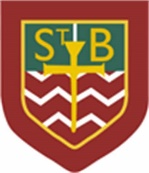 Soft ‘g’ spelling rule word listsSet Agypsy, judge, germs, engage, change, giant, germs and gymnastics Set B gentle, general, magician, gymnasium, angel, allergy, genuine and danger Set Cimagination, generate, genius, generous, religion, archaeology, fragile and magistrate 2nd Level April Maths Calendar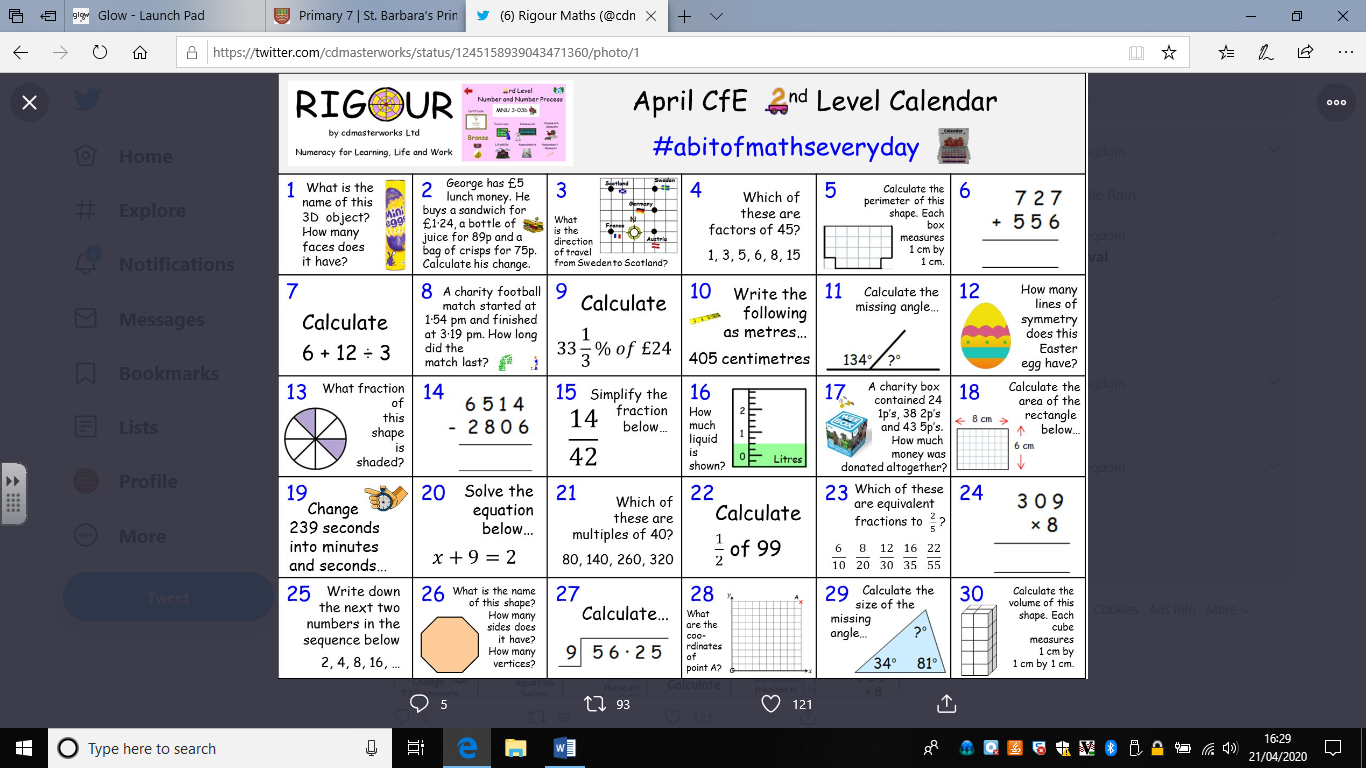 Spanish Revision Task 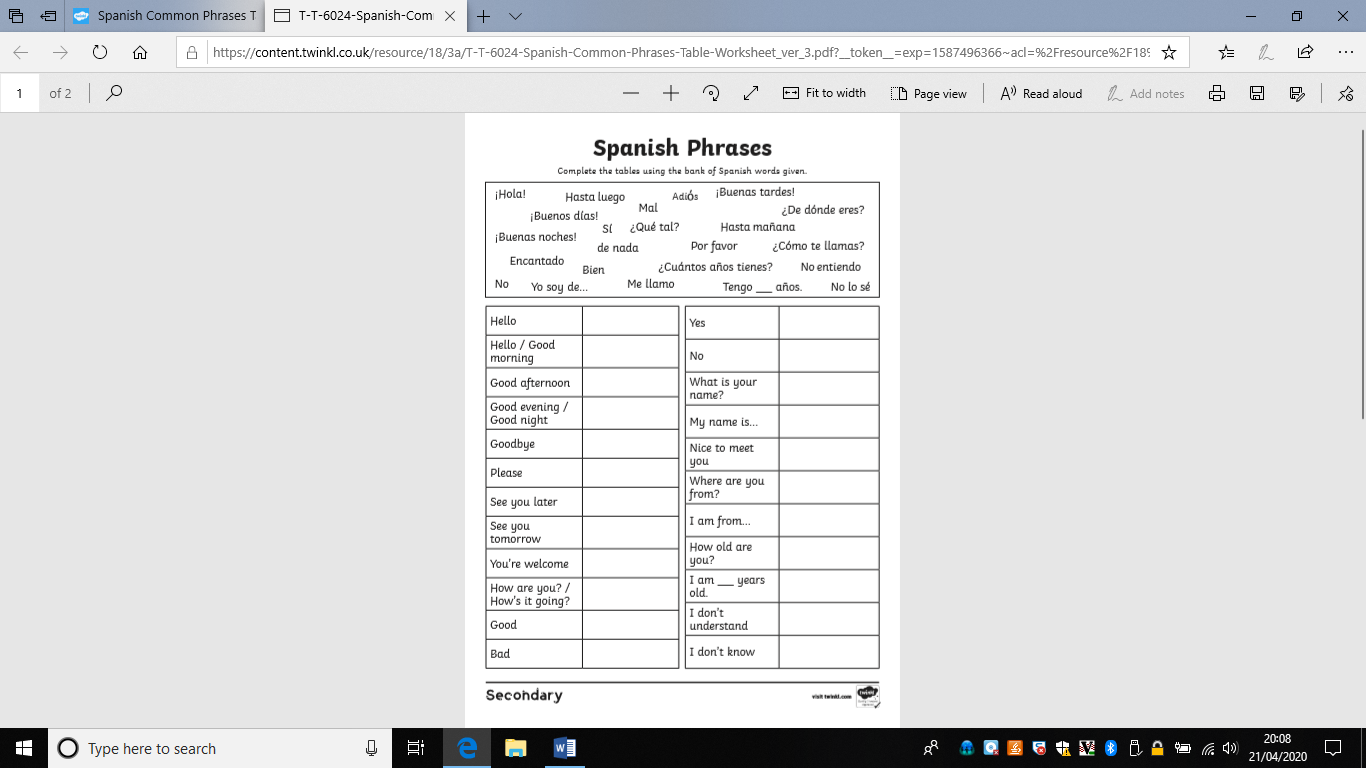 Curricular Areas Primary 7 Suggested Daily Learning ActivitiesThursday 23rd April Literacy I have created a variation of word lists that follow this weeks’ 2nd focus spelling rule, soft ‘g’. Select a set of words that will challenge you and write each of the words out three times each in your jotter.Use a dictionary to explore the definitions of each of your words and then arrange them in order from easiest to spell to hardest. Continue reading the novel that has been set for you on Scholastic Learning Zone. You will be asked to complete a written activity on your novel tomorrow, but don't worry if you have not finished reading your novel yet. If you still need your log in details or are having difficulty accessing this resource please feel free to contact me and I will help you get started.Thursdays are generally taught writing days so I thought today we could put our amazing imaginations into action and write a creative story. The website below helps you to generate a story idea and gives a template to help you get started. I would love to read your amazing stories, feel free to email them to me. http://www.scholastic.com/teachers/story-starters/fantasy-writing-prompts/NumeracyClink on the link below to take part in a Countdown number challenge. Use the numbers you are given to get the target number. You can play this as many times as you like.http://www.maths-resources.com/countdown/practise.html#numbersRemember to complete today’s task on your 2nd level maths April calendar. Today’s task is equivalent fractions, something we were looking at before schools closed. I have attached the calendar below in case anyone needs a copy of it. I have created a Place Value learning pod on Study Ladder for you all. This learning pod revises reading and writing numbers over 1 million. You were very good at this unit when we explored it in class so I am sure you will fly through these challenges. I will log in at the end of the day to see how you all got on. Remember if you have forgotten your Study Ladder log in details feel free to email me and I can send them over to you. Health and Wellbeing Get your dancing shoes on and join Oti Mabuse for a live dance lesson on Facebook at 11:30am. If you fancy keeping school going that little bit longer the SFC Academy are doing some football/fitness tutorials every day at 3:30pm. Both of these activities are on Facebook so you will have to acquire parental permission before watching them. These resources are great for both boys and girls. So come on, let’s get fit! 	SpanishBuenos días niños. It’s time for some Spanish revision! I would like you to revise some common Spanish phrases. Copy and complete the table below into your jotter. Duolingo is a great app that will help you if you get stuck with any of the commonly used phrases however try and complete as many as you can independently. Additional tasksIf you wish to complete more tasks please select one or two tasks from your new Second level grid for April.